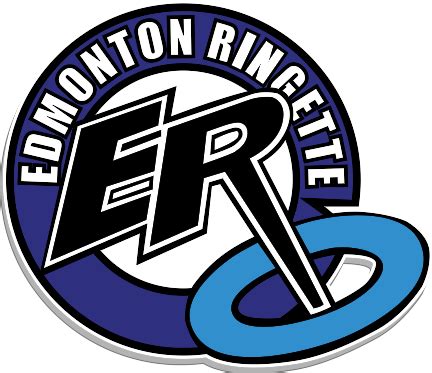 Edmonton Ringette (EFCLRA) survives and thrives on the support of our dedicated volunteers.  It takes thousands of man-hours to organize a ringette season.  Without the support of our EFCLRA Board Members, Coaches, and season volunteers, we could not run a successful ringette organization.Help us give your child some of the most memorable moments of their lives by volunteering your time.  Each member family must take on the responsibility to do their share in helping to raise money and volunteer at various organization functions. Strong organizations come from willing members- and we are so thankful to have you!A volunteer commitment form and a $200.00 deposit cheque dated March 31, 2020, per player registered, is required. NO EXCEPTIONS.  This form and deposit cheque must be received prior to the start of the evaluation process, or your player will not be eligible to skate.Team Manager and Volunteer Coordinator will track volunteer commitments but it is up to each parent to ensure the hours are worked.To satisfy your volunteer commitment for the 2019-2020 season, please consider contributing your time and talent to one or more of the following commitments. A minimum of 4 hours is required; however, some commitments will require more hours.DUTIES THAT ARE RECOGNIZED:Executive/Board Member – http://edmontonringette.com/executive Head Coach –http://edmontonringette.com/content/for-coaches   Assistant Coach Team Manager– http://edmontonringette.com/content/for-managers Silver Ring Team RepresentativeSilver Ring Coordinator Oilers/Oil Kings 50/50 (actual hours worked) CasinoSilver Ring Volunteer ShiftsAny duty that is approved by the Board of Directors at a general meetingPlease note that each team may have a MAXIMUM of 5 team staff plus the Silver Ring Representative.  These 5 staff can be any combination of Head Coach, Assistant Coaches and Team Manager(s).DUTIES THAT ARE NOT RECOGNIZED:Any team work that benefits individual teams –ie:  team fundraisingScore/Time Keeping/Shot Clock Operation Jersey ParentTeam FundraisingHelping on/off ice at evaluationsKeep in mind that some duties need to be filled whether everyone has fulfilled their volunteer commitments. This is especially important during Silver Ring. Every team is expected to fill slots to help out.VOLUNTEER COMMITMENT OVERVIEW:At the event, it is the responsibility of the volunteer to sign in when he/she arrives and sign out when he/she has finished.When the volunteer commitment is completed the deposit cheque will be securely destroyed by the Volunteer CoordinatorIt is the responsibility of the volunteer to find a replacement if they cannot work the shift they have signed up for. NO EXCEPTIONS.If the volunteer or their replacement fails to work the event, their cheque will be cashed.If you do not show up, for the next season, you will be required to post a $200.00 CASH deposit for your volunteer commitment. Once you fulfill your commitment you will be issued a cheque for the money. NSF cheque will mean that your child will not be allowed to play until all financial obligations are made to EFCLRA - this to include the following season. PARENT INFORMATION:As with all sports teams, participation by parents is necessary to help your child’s team run throughout the season.http://edmontonringette.com/content/for-parents To sign up for Volunteer Duties throughout the season, go to:http://edmontonringette.com/content/volunteer Please retain for your records.EDMONTON RINGETTE VOLUNTEER COMMITMENT FORM 2019-2020Player Name:________________________________________________________________Player Division:______________________________________________________________Parent #1 Name:______________________________________________________________Email and/or Cell Number:_____________________________________________________Parent #2 Name (if applicable)____________________________________________________Email and/or Cell Number:_____________________________________________________I, ________________________________ (parent’s name) have read the terms and conditions and agree to fulfill my volunteer commitments. _____ Our Family is unwilling to volunteer. For those families who are not willing to volunteer, a cheque dated with current date or cash for $200.00 is required in lieu of completing the volunteer commitments as listed above for 2018-2019 season. In this case, no posted cheques will be accepted, as they will be cashed right away. Signature _____________________________________________Date ________________________________________________Please submit your $200 cheque along with this form to: Your Division Director 